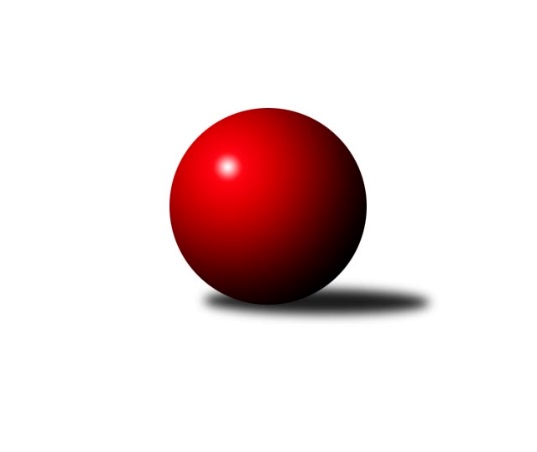 Č.17Ročník 2022/2023	27.4.2024 Zlínský krajský přebor 2022/2023Statistika 17. kolaTabulka družstev:		družstvo	záp	výh	rem	proh	skore	sety	průměr	body	plné	dorážka	chyby	1.	TJ Gumárny Zubří	17	11	1	5	84.5 : 51.5 	(129.5 : 74.5)	2654	23	1830	825	35.9	2.	KK Camo Slavičín A	17	11	1	5	81.5 : 54.5 	(119.0 : 85.0)	2627	23	1800	827	31.9	3.	TJ Kelč	17	11	0	6	79.0 : 57.0 	(101.0 : 103.0)	2597	22	1796	801	38	4.	KC Zlín C	17	11	0	6	78.5 : 57.5 	(118.5 : 85.5)	2633	22	1812	821	36.6	5.	SC Bylnice	17	10	1	6	78.5 : 57.5 	(112.5 : 91.5)	2540	21	1775	765	39.4	6.	TJ Sokol Machová	17	10	0	7	72.5 : 63.5 	(103.5 : 100.5)	2594	20	1774	820	40.4	7.	TJ Bojkovice Krons	17	9	1	7	76.5 : 59.5 	(108.5 : 95.5)	2615	19	1806	809	38.4	8.	KK Camo Slavičín B	17	9	0	8	71.0 : 65.0 	(112.0 : 92.0)	2535	18	1769	766	44.7	9.	TJ Valašské Meziříčí C	17	7	0	10	64.0 : 72.0 	(99.5 : 104.5)	2561	14	1788	773	39.4	10.	TJ Jiskra Otrokovice B	17	5	1	11	55.5 : 80.5 	(84.5 : 119.5)	2497	11	1746	751	51.8	11.	VKK Vsetín B	17	3	1	13	42.0 : 94.0 	(77.5 : 126.5)	2437	7	1729	707	47.6	12.	KK Kroměříž B	17	1	2	14	32.5 : 103.5 	(58.0 : 146.0)	2361	4	1677	684	70.4Tabulka doma:		družstvo	záp	výh	rem	proh	skore	sety	průměr	body	maximum	minimum	1.	SC Bylnice	9	7	1	1	51.5 : 20.5 	(69.0 : 39.0)	2591	15	2648	2543	2.	KC Zlín C	8	7	0	1	45.5 : 18.5 	(69.0 : 27.0)	2709	14	2753	2652	3.	TJ Gumárny Zubří	10	7	0	3	51.0 : 29.0 	(79.5 : 40.5)	2593	14	2667	2493	4.	TJ Bojkovice Krons	10	7	0	3	50.5 : 29.5 	(66.5 : 53.5)	2731	14	2825	2662	5.	KK Camo Slavičín B	10	7	0	3	50.0 : 30.0 	(72.5 : 47.5)	2612	14	2684	2501	6.	KK Camo Slavičín A	7	6	1	0	38.5 : 17.5 	(53.0 : 31.0)	2720	13	2780	2551	7.	TJ Kelč	7	6	0	1	39.0 : 17.0 	(46.0 : 38.0)	2571	12	2659	2483	8.	TJ Valašské Meziříčí C	8	6	0	2	44.0 : 20.0 	(56.0 : 40.0)	2679	12	2804	2522	9.	TJ Sokol Machová	8	6	0	2	39.0 : 25.0 	(54.0 : 42.0)	2671	12	2774	2620	10.	TJ Jiskra Otrokovice B	8	5	1	2	38.0 : 26.0 	(48.5 : 47.5)	2586	11	2677	2549	11.	VKK Vsetín B	9	3	0	6	29.0 : 43.0 	(50.0 : 58.0)	2522	6	2647	2441	12.	KK Kroměříž B	8	1	1	6	21.0 : 43.0 	(32.5 : 63.5)	2227	3	2325	2163Tabulka venku:		družstvo	záp	výh	rem	proh	skore	sety	průměr	body	maximum	minimum	1.	KK Camo Slavičín A	10	5	0	5	43.0 : 37.0 	(66.0 : 54.0)	2625	10	2778	2431	2.	TJ Kelč	10	5	0	5	40.0 : 40.0 	(55.0 : 65.0)	2600	10	2722	2426	3.	TJ Gumárny Zubří	7	4	1	2	33.5 : 22.5 	(50.0 : 34.0)	2665	9	2786	2427	4.	TJ Sokol Machová	9	4	0	5	33.5 : 38.5 	(49.5 : 58.5)	2583	8	2780	2438	5.	KC Zlín C	9	4	0	5	33.0 : 39.0 	(49.5 : 58.5)	2622	8	2701	2468	6.	SC Bylnice	8	3	0	5	27.0 : 37.0 	(43.5 : 52.5)	2546	6	2685	2323	7.	TJ Bojkovice Krons	7	2	1	4	26.0 : 30.0 	(42.0 : 42.0)	2596	5	2719	2478	8.	KK Camo Slavičín B	7	2	0	5	21.0 : 35.0 	(39.5 : 44.5)	2522	4	2585	2411	9.	TJ Valašské Meziříčí C	9	1	0	8	20.0 : 52.0 	(43.5 : 64.5)	2544	2	2654	2395	10.	VKK Vsetín B	8	0	1	7	13.0 : 51.0 	(27.5 : 68.5)	2424	1	2589	2158	11.	KK Kroměříž B	9	0	1	8	11.5 : 60.5 	(25.5 : 82.5)	2378	1	2554	2249	12.	TJ Jiskra Otrokovice B	9	0	0	9	17.5 : 54.5 	(36.0 : 72.0)	2484	0	2711	2146Tabulka podzimní části:		družstvo	záp	výh	rem	proh	skore	sety	průměr	body	doma	venku	1.	TJ Gumárny Zubří	11	8	1	2	58.0 : 30.0 	(89.0 : 43.0)	2695	17 	6 	0 	2 	2 	1 	0	2.	KK Camo Slavičín A	11	8	1	2	57.5 : 30.5 	(81.0 : 51.0)	2623	17 	4 	1 	0 	4 	0 	2	3.	SC Bylnice	11	7	1	3	55.5 : 32.5 	(75.0 : 57.0)	2489	15 	4 	1 	1 	3 	0 	2	4.	KC Zlín C	11	7	0	4	53.5 : 34.5 	(76.5 : 55.5)	2641	14 	4 	0 	1 	3 	0 	3	5.	TJ Kelč	11	7	0	4	50.0 : 38.0 	(66.5 : 65.5)	2604	14 	3 	0 	1 	4 	0 	3	6.	TJ Bojkovice Krons	11	6	1	4	48.0 : 40.0 	(75.0 : 57.0)	2622	13 	4 	0 	2 	2 	1 	2	7.	TJ Sokol Machová	11	6	0	5	44.0 : 44.0 	(63.0 : 69.0)	2576	12 	3 	0 	2 	3 	0 	3	8.	KK Camo Slavičín B	11	5	0	6	44.0 : 44.0 	(70.0 : 62.0)	2536	10 	4 	0 	2 	1 	0 	4	9.	TJ Valašské Meziříčí C	11	3	0	8	37.0 : 51.0 	(60.0 : 72.0)	2578	6 	3 	0 	2 	0 	0 	6	10.	TJ Jiskra Otrokovice B	11	3	0	8	32.0 : 56.0 	(51.5 : 80.5)	2495	6 	3 	0 	2 	0 	0 	6	11.	VKK Vsetín B	11	2	1	8	28.0 : 60.0 	(49.0 : 83.0)	2414	5 	2 	0 	3 	0 	1 	5	12.	KK Kroměříž B	11	1	1	9	20.5 : 67.5 	(35.5 : 96.5)	2343	3 	1 	1 	4 	0 	0 	5Tabulka jarní části:		družstvo	záp	výh	rem	proh	skore	sety	průměr	body	doma	venku	1.	TJ Kelč	6	4	0	2	29.0 : 19.0 	(34.5 : 37.5)	2570	8 	3 	0 	0 	1 	0 	2 	2.	TJ Sokol Machová	6	4	0	2	28.5 : 19.5 	(40.5 : 31.5)	2634	8 	3 	0 	0 	1 	0 	2 	3.	KK Camo Slavičín B	6	4	0	2	27.0 : 21.0 	(42.0 : 30.0)	2571	8 	3 	0 	1 	1 	0 	1 	4.	TJ Valašské Meziříčí C	6	4	0	2	27.0 : 21.0 	(39.5 : 32.5)	2575	8 	3 	0 	0 	1 	0 	2 	5.	KC Zlín C	6	4	0	2	25.0 : 23.0 	(42.0 : 30.0)	2611	8 	3 	0 	0 	1 	0 	2 	6.	TJ Bojkovice Krons	6	3	0	3	28.5 : 19.5 	(33.5 : 38.5)	2642	6 	3 	0 	1 	0 	0 	2 	7.	TJ Gumárny Zubří	6	3	0	3	26.5 : 21.5 	(40.5 : 31.5)	2622	6 	1 	0 	1 	2 	0 	2 	8.	KK Camo Slavičín A	6	3	0	3	24.0 : 24.0 	(38.0 : 34.0)	2639	6 	2 	0 	0 	1 	0 	3 	9.	SC Bylnice	6	3	0	3	23.0 : 25.0 	(37.5 : 34.5)	2613	6 	3 	0 	0 	0 	0 	3 	10.	TJ Jiskra Otrokovice B	6	2	1	3	23.5 : 24.5 	(33.0 : 39.0)	2559	5 	2 	1 	0 	0 	0 	3 	11.	VKK Vsetín B	6	1	0	5	14.0 : 34.0 	(28.5 : 43.5)	2509	2 	1 	0 	3 	0 	0 	2 	12.	KK Kroměříž B	6	0	1	5	12.0 : 36.0 	(22.5 : 49.5)	2375	1 	0 	0 	2 	0 	1 	3 Zisk bodů pro družstvo:		jméno hráče	družstvo	body	zápasy	v %	dílčí body	sety	v %	1.	Alois Beňo 	SC Bylnice 	15	/	17	(88%)	27.5	/	34	(81%)	2.	Jan Lahuta 	TJ Bojkovice Krons 	14	/	17	(82%)	25	/	34	(74%)	3.	Roman Hrančík 	TJ Sokol Machová  	13.5	/	16	(84%)	24.5	/	32	(77%)	4.	Martin Štěpánek 	TJ Gumárny Zubří 	13	/	15	(87%)	27	/	30	(90%)	5.	Vlastimil Kancner 	VKK Vsetín B 	12	/	14	(86%)	20	/	28	(71%)	6.	Jiří Hrabovský 	TJ Valašské Meziříčí C 	12	/	16	(75%)	22.5	/	32	(70%)	7.	Zdeněk Chvatík 	TJ Kelč 	12	/	16	(75%)	16	/	32	(50%)	8.	Vlastimil Brázdil 	TJ Sokol Machová  	12	/	17	(71%)	24	/	34	(71%)	9.	Pavel Chvatík 	TJ Kelč 	12	/	17	(71%)	22	/	34	(65%)	10.	Rudolf Fojtík 	KK Camo Slavičín A 	11.5	/	16	(72%)	20.5	/	32	(64%)	11.	Pavel Struhař 	KC Zlín C 	11	/	14	(79%)	23	/	28	(82%)	12.	Miroslav Volek 	TJ Valašské Meziříčí C 	11	/	15	(73%)	20	/	30	(67%)	13.	Jakub Pekárek 	KK Camo Slavičín A 	11	/	16	(69%)	23	/	32	(72%)	14.	Ludmila Satinská 	TJ Gumárny Zubří 	11	/	16	(69%)	22	/	32	(69%)	15.	Josef Bařinka 	SC Bylnice 	11	/	17	(65%)	23	/	34	(68%)	16.	Petr Pavelka 	TJ Kelč 	11	/	17	(65%)	20.5	/	34	(60%)	17.	Michal Petráš 	KK Camo Slavičín B 	10.5	/	15	(70%)	20	/	30	(67%)	18.	Radek Vetyška 	TJ Gumárny Zubří 	10	/	13	(77%)	17	/	26	(65%)	19.	Jakub Lahuta 	TJ Bojkovice Krons 	10	/	14	(71%)	16	/	28	(57%)	20.	Lubomír Zábel 	SC Bylnice 	10	/	16	(63%)	19.5	/	32	(61%)	21.	Eliška Hrančíková 	TJ Sokol Machová  	10	/	16	(63%)	17	/	32	(53%)	22.	Tomáš Vybíral 	TJ Kelč 	10	/	17	(59%)	20.5	/	34	(60%)	23.	Petr Mňačko 	KC Zlín C 	9.5	/	12	(79%)	20	/	24	(83%)	24.	Robert Řihák 	KK Camo Slavičín B 	9.5	/	13	(73%)	17	/	26	(65%)	25.	Jiří Kafka 	TJ Bojkovice Krons 	9.5	/	14	(68%)	18	/	28	(64%)	26.	Richard Ťulpa 	KK Camo Slavičín A 	9	/	12	(75%)	16	/	24	(67%)	27.	Ondřej Fojtík 	KK Camo Slavičín B 	9	/	14	(64%)	15.5	/	28	(55%)	28.	Tomáš Stodůlka 	TJ Gumárny Zubří 	9	/	14	(64%)	15	/	28	(54%)	29.	Jaroslav Trochta 	KC Zlín C 	9	/	17	(53%)	19	/	34	(56%)	30.	Pavel Jurásek 	TJ Jiskra Otrokovice B 	8.5	/	13	(65%)	16	/	26	(62%)	31.	Stanislav Poledňák 	KK Kroměříž B 	8.5	/	13	(65%)	12.5	/	26	(48%)	32.	Jiří Satinský 	TJ Gumárny Zubří 	8.5	/	15	(57%)	18.5	/	30	(62%)	33.	Lenka Nováčková 	KC Zlín C 	8	/	11	(73%)	15	/	22	(68%)	34.	Dušan Tománek 	KK Camo Slavičín B 	8	/	14	(57%)	17	/	28	(61%)	35.	Viktor Vaculík 	KK Kroměříž B 	8	/	16	(50%)	11.5	/	32	(36%)	36.	Miroslav Pavelka 	TJ Kelč 	8	/	17	(47%)	12	/	34	(35%)	37.	Karel Kabela 	KK Camo Slavičín A 	7	/	10	(70%)	14	/	20	(70%)	38.	Miloš Jandík 	TJ Valašské Meziříčí C 	7	/	10	(70%)	10	/	20	(50%)	39.	Zdeněk Drlík 	TJ Jiskra Otrokovice B 	7	/	11	(64%)	10	/	22	(45%)	40.	Lenka Haboňová 	KK Kroměříž B 	7	/	14	(50%)	16.5	/	28	(59%)	41.	Stanislav Horečný 	SC Bylnice 	7	/	14	(50%)	13.5	/	28	(48%)	42.	Martin Kovács 	VKK Vsetín B 	7	/	15	(47%)	16	/	30	(53%)	43.	Miroslav Macháček 	TJ Gumárny Zubří 	7	/	16	(44%)	19	/	32	(59%)	44.	Josef Benek 	TJ Sokol Machová  	7	/	16	(44%)	15	/	32	(47%)	45.	Pavla Žádníková 	KC Zlín C 	6.5	/	10	(65%)	13.5	/	20	(68%)	46.	David Hanke 	TJ Bojkovice Krons 	6	/	11	(55%)	11.5	/	22	(52%)	47.	Michael Divílek st.	TJ Jiskra Otrokovice B 	6	/	11	(55%)	10	/	22	(45%)	48.	Michal Ondrušek 	TJ Bojkovice Krons 	6	/	13	(46%)	9.5	/	26	(37%)	49.	Dita Trochtová 	KC Zlín C 	5.5	/	10	(55%)	10	/	20	(50%)	50.	Miloslav Plesník 	TJ Valašské Meziříčí C 	5	/	10	(50%)	10	/	20	(50%)	51.	Petr Cahlík 	TJ Valašské Meziříčí C 	5	/	10	(50%)	6	/	20	(30%)	52.	Petr Peléšek 	KK Camo Slavičín A 	5	/	11	(45%)	10	/	22	(45%)	53.	Radek Olejník 	TJ Valašské Meziříčí C 	5	/	12	(42%)	12	/	24	(50%)	54.	Radek Rak 	KK Camo Slavičín A 	5	/	15	(33%)	14	/	30	(47%)	55.	Kateřina Ondrouchová 	TJ Jiskra Otrokovice B 	5	/	15	(33%)	13	/	30	(43%)	56.	Miroslav Macega 	TJ Jiskra Otrokovice B 	4	/	4	(100%)	6	/	8	(75%)	57.	Bohuslav Husek 	TJ Sokol Machová  	4	/	6	(67%)	5.5	/	12	(46%)	58.	Filip Mlčoch 	KC Zlín C 	4	/	8	(50%)	8	/	16	(50%)	59.	Ondřej Masař 	SC Bylnice 	4	/	10	(40%)	9	/	20	(45%)	60.	Hana Jonášková 	TJ Jiskra Otrokovice B 	4	/	10	(40%)	7	/	20	(35%)	61.	Radomír Kozáček 	TJ Bojkovice Krons 	4	/	11	(36%)	10	/	22	(45%)	62.	Michal Machala 	TJ Bojkovice Krons 	4	/	12	(33%)	7	/	24	(29%)	63.	Milan Dovrtěl 	TJ Sokol Machová  	4	/	14	(29%)	9.5	/	28	(34%)	64.	Antonín Plesník 	TJ Kelč 	4	/	17	(24%)	10	/	34	(29%)	65.	Ladislav Strnad 	SC Bylnice 	3	/	4	(75%)	6	/	8	(75%)	66.	Erik Jadavan 	KK Camo Slavičín A 	3	/	4	(75%)	5	/	8	(63%)	67.	Lukáš Grohar 	KK Kroměříž B 	3	/	6	(50%)	7	/	12	(58%)	68.	Libor Pekárek 	KK Camo Slavičín A 	3	/	8	(38%)	7	/	16	(44%)	69.	Petr Hanousek 	KK Camo Slavičín B 	3	/	9	(33%)	8	/	18	(44%)	70.	Ivana Bartošová 	KK Camo Slavičín B 	3	/	10	(30%)	10	/	20	(50%)	71.	Jiří Plášek 	VKK Vsetín B 	3	/	11	(27%)	8	/	22	(36%)	72.	Radim Metelka 	VKK Vsetín B 	3	/	12	(25%)	9.5	/	24	(40%)	73.	Jaroslav Slováček 	SC Bylnice 	3	/	16	(19%)	8	/	32	(25%)	74.	Ondřej Novák 	SC Bylnice 	2.5	/	6	(42%)	4	/	12	(33%)	75.	Petr Foltýn 	VKK Vsetín B 	2	/	2	(100%)	4	/	4	(100%)	76.	Martin Adam 	TJ Gumárny Zubří 	2	/	2	(100%)	4	/	4	(100%)	77.	Teofil Hasák 	TJ Jiskra Otrokovice B 	2	/	5	(40%)	5	/	10	(50%)	78.	Lukáš Sabák 	TJ Jiskra Otrokovice B 	2	/	5	(40%)	5	/	10	(50%)	79.	Čestmír Pekárek 	KK Camo Slavičín A 	2	/	5	(40%)	4	/	10	(40%)	80.	Vojtěch Hrňa 	VKK Vsetín B 	2	/	5	(40%)	2	/	10	(20%)	81.	Jozef Kundrata 	TJ Bojkovice Krons 	2	/	6	(33%)	6.5	/	12	(54%)	82.	Tomáš Hnátek 	VKK Vsetín B 	2	/	6	(33%)	4	/	12	(33%)	83.	František Fojtík 	TJ Valašské Meziříčí C 	2	/	8	(25%)	7.5	/	16	(47%)	84.	Petr Spurný 	VKK Vsetín B 	2	/	8	(25%)	6	/	16	(38%)	85.	Ota Adámek 	TJ Gumárny Zubří 	2	/	9	(22%)	6	/	18	(33%)	86.	Rostislav Studeník 	KK Camo Slavičín B 	2	/	10	(20%)	7.5	/	20	(38%)	87.	Miroslav Kubík 	VKK Vsetín B 	2	/	12	(17%)	4	/	24	(17%)	88.	Martin Růžička 	TJ Jiskra Otrokovice B 	2	/	14	(14%)	5	/	28	(18%)	89.	Jan Lahuta 	TJ Bojkovice Krons 	1	/	1	(100%)	2	/	2	(100%)	90.	Barbora Divílková st.	TJ Jiskra Otrokovice B 	1	/	1	(100%)	1	/	2	(50%)	91.	Vlastimil Lahuta 	TJ Bojkovice Krons 	1	/	1	(100%)	1	/	2	(50%)	92.	Michal Pecl 	SC Bylnice 	1	/	2	(50%)	2	/	4	(50%)	93.	Eva Hajdová 	VKK Vsetín B 	1	/	2	(50%)	2	/	4	(50%)	94.	Miroslav Ševeček 	TJ Sokol Machová  	1	/	2	(50%)	2	/	4	(50%)	95.	Eliška Novotná 	TJ Jiskra Otrokovice B 	1	/	2	(50%)	2	/	4	(50%)	96.	Jindřich Cahlík 	TJ Valašské Meziříčí C 	1	/	3	(33%)	2	/	6	(33%)	97.	Marek Ruman 	KC Zlín C 	1	/	3	(33%)	2	/	6	(33%)	98.	Josef Vaculík 	KK Kroměříž B 	1	/	4	(25%)	1	/	8	(13%)	99.	Jakub Havrlant 	KK Camo Slavičín B 	1	/	6	(17%)	2	/	12	(17%)	100.	Karolina Toncarová 	KC Zlín C 	1	/	9	(11%)	3	/	18	(17%)	101.	Oldřich Křen 	KK Kroměříž B 	1	/	10	(10%)	2	/	20	(10%)	102.	Roman Škrabal 	TJ Sokol Machová  	1	/	11	(9%)	6	/	22	(27%)	103.	Petr Jandík 	TJ Valašské Meziříčí C 	1	/	11	(9%)	6	/	22	(27%)	104.	Josef Číž 	KK Camo Slavičín A 	0	/	1	(0%)	1	/	2	(50%)	105.	Roman Simon 	KK Kroměříž B 	0	/	1	(0%)	0	/	2	(0%)	106.	Petr Bařinka 	TJ Bojkovice Krons 	0	/	1	(0%)	0	/	2	(0%)	107.	Martin Jarábek 	TJ Kelč 	0	/	1	(0%)	0	/	2	(0%)	108.	Tomáš Juříček 	TJ Valašské Meziříčí C 	0	/	2	(0%)	1.5	/	4	(38%)	109.	Václav Zeman 	TJ Gumárny Zubří 	0	/	2	(0%)	1	/	4	(25%)	110.	Martin Orság 	VKK Vsetín B 	0	/	2	(0%)	0	/	4	(0%)	111.	Petr Kuběna 	KK Kroměříž B 	0	/	2	(0%)	0	/	4	(0%)	112.	Lukáš Trochta 	KC Zlín C 	0	/	4	(0%)	3	/	8	(38%)	113.	Jan Růžička 	KK Kroměříž B 	0	/	4	(0%)	1	/	8	(13%)	114.	Jakub Pavlištík 	TJ Sokol Machová  	0	/	4	(0%)	0	/	8	(0%)	115.	Jitka Bětíková 	TJ Jiskra Otrokovice B 	0	/	5	(0%)	2	/	10	(20%)	116.	Karel Navrátil 	VKK Vsetín B 	0	/	6	(0%)	1	/	12	(8%)	117.	František Nedopil 	KK Kroměříž B 	0	/	8	(0%)	0	/	16	(0%)	118.	Martin Novotný 	KK Kroměříž B 	0	/	14	(0%)	4	/	28	(14%)Průměry na kuželnách:		kuželna	průměr	plné	dorážka	chyby	výkon na hráče	1.	TJ Bojkovice Krons, 1-2	2693	1853	840	39.7	(449.0)	2.	TJ Valašské Meziříčí, 1-4	2641	1812	828	40.0	(440.2)	3.	KC Zlín, 1-4	2636	1816	820	43.3	(439.5)	4.	KK Slavičín, 1-2	2636	1810	825	41.0	(439.4)	5.	TJ Sokol Machová, 1-4	2633	1817	816	40.0	(438.9)	6.	Otrokovice, 1-4	2583	1792	790	47.3	(430.6)	7.	TJ Zbrojovka Vsetín, 1-4	2541	1759	781	40.3	(423.5)	8.	TJ Gumárny Zubří, 1-2	2540	1765	774	44.3	(423.4)	9.	TJ Kelč, 1-2	2533	1754	778	40.0	(422.2)	10.	KK Kroměříž, 1-4	2284	1633	651	63.4	(380.8)Nejlepší výkony na kuželnách:TJ Bojkovice Krons, 1-2TJ Bojkovice Krons	2825	10. kolo	Jakub Pekárek 	KK Camo Slavičín A	511	10. koloTJ Sokol Machová 	2780	17. kolo	Jiří Kafka 	TJ Bojkovice Krons	496	10. koloKK Camo Slavičín A	2778	10. kolo	Jan Lahuta 	TJ Bojkovice Krons	495	2. koloTJ Bojkovice Krons	2775	17. kolo	Jakub Lahuta 	TJ Bojkovice Krons	495	10. koloTJ Bojkovice Krons	2765	7. kolo	Jakub Lahuta 	TJ Bojkovice Krons	494	5. koloTJ Bojkovice Krons	2764	14. kolo	Jan Lahuta 	TJ Bojkovice Krons	492	14. koloTJ Bojkovice Krons	2739	12. kolo	Jiří Kafka 	TJ Bojkovice Krons	490	11. koloTJ Gumárny Zubří	2730	11. kolo	Martin Štěpánek 	TJ Gumárny Zubří	490	11. koloTJ Bojkovice Krons	2729	11. kolo	Richard Ťulpa 	KK Camo Slavičín A	489	10. koloKC Zlín C	2701	2. kolo	Jakub Lahuta 	TJ Bojkovice Krons	488	9. koloTJ Valašské Meziříčí, 1-4TJ Valašské Meziříčí C	2804	15. kolo	Miroslav Volek 	TJ Valašské Meziříčí C	503	15. koloTJ Gumárny Zubří	2786	15. kolo	Miloš Jandík 	TJ Valašské Meziříčí C	496	15. koloTJ Valašské Meziříčí C	2770	11. kolo	Radek Vetyška 	TJ Gumárny Zubří	492	15. koloTJ Valašské Meziříčí C	2745	16. kolo	Lenka Nováčková 	KC Zlín C	490	8. koloTJ Kelč	2698	11. kolo	Tomáš Vybíral 	TJ Kelč	488	11. koloTJ Valašské Meziříčí C	2683	1. kolo	Miroslav Volek 	TJ Valašské Meziříčí C	485	16. koloKC Zlín C	2679	8. kolo	Radek Olejník 	TJ Valašské Meziříčí C	485	2. koloTJ Valašské Meziříčí C	2672	14. kolo	Miloš Jandík 	TJ Valašské Meziříčí C	479	16. koloSC Bylnice	2653	16. kolo	Petr Cahlík 	TJ Valašské Meziříčí C	478	15. koloTJ Valašské Meziříčí C	2635	8. kolo	Jiří Hrabovský 	TJ Valašské Meziříčí C	476	16. koloKC Zlín, 1-4KC Zlín C	2753	3. kolo	Pavel Chvatík 	TJ Kelč	525	5. koloKC Zlín C	2751	13. kolo	Petr Mňačko 	KC Zlín C	498	3. koloKC Zlín C	2748	15. kolo	Petr Mňačko 	KC Zlín C	495	15. koloKC Zlín C	2743	11. kolo	Lenka Nováčková 	KC Zlín C	490	1. koloTJ Kelč	2722	5. kolo	Jaroslav Trochta 	KC Zlín C	489	13. koloTJ Bojkovice Krons	2690	13. kolo	Tomáš Vybíral 	TJ Kelč	488	5. koloKC Zlín C	2676	5. kolo	Jan Lahuta 	TJ Bojkovice Krons	485	13. koloKC Zlín C	2676	1. kolo	Petr Mňačko 	KC Zlín C	483	17. koloKC Zlín C	2672	17. kolo	Filip Mlčoch 	KC Zlín C	480	11. koloTJ Valašské Meziříčí C	2654	17. kolo	Petr Mňačko 	KC Zlín C	480	1. koloKK Slavičín, 1-2KK Camo Slavičín A	2780	1. kolo	Roman Hrančík 	TJ Sokol Machová 	511	1. koloKK Camo Slavičín A	2767	5. kolo	Pavel Jurásek 	TJ Jiskra Otrokovice B	511	5. koloKK Camo Slavičín A	2760	6. kolo	Jakub Pekárek 	KK Camo Slavičín A	505	8. koloKK Camo Slavičín A	2743	8. kolo	Jaroslav Trochta 	KC Zlín C	504	14. koloTJ Gumárny Zubří	2739	12. kolo	Jiří Hrabovský 	TJ Valašské Meziříčí C	502	3. koloTJ Gumárny Zubří	2735	8. kolo	Michal Petráš 	KK Camo Slavičín B	494	9. koloKK Camo Slavičín A	2729	13. kolo	Jakub Pekárek 	KK Camo Slavičín A	493	1. koloKK Camo Slavičín A	2712	3. kolo	Dušan Tománek 	KK Camo Slavičín B	493	14. koloTJ Jiskra Otrokovice B	2711	5. kolo	Richard Ťulpa 	KK Camo Slavičín A	488	13. koloKC Zlín C	2700	6. kolo	Tomáš Vybíral 	TJ Kelč	488	13. koloTJ Sokol Machová, 1-4TJ Sokol Machová 	2774	8. kolo	Roman Hrančík 	TJ Sokol Machová 	537	8. koloTJ Gumárny Zubří	2715	2. kolo	Roman Hrančík 	TJ Sokol Machová 	497	4. koloTJ Sokol Machová 	2682	12. kolo	Tomáš Vybíral 	TJ Kelč	495	7. koloTJ Sokol Machová 	2682	4. kolo	Roman Hrančík 	TJ Sokol Machová 	488	2. koloTJ Sokol Machová 	2664	16. kolo	Roman Hrančík 	TJ Sokol Machová 	486	16. koloKK Camo Slavičín A	2661	12. kolo	Vlastimil Brázdil 	TJ Sokol Machová 	485	2. koloTJ Kelč	2658	7. kolo	Eliška Hrančíková 	TJ Sokol Machová 	483	4. koloTJ Sokol Machová 	2656	10. kolo	Jiří Satinský 	TJ Gumárny Zubří	479	2. koloTJ Sokol Machová 	2647	2. kolo	Vlastimil Brázdil 	TJ Sokol Machová 	478	8. koloTJ Sokol Machová 	2639	7. kolo	Roman Hrančík 	TJ Sokol Machová 	477	10. koloOtrokovice, 1-4TJ Bojkovice Krons	2719	4. kolo	Jiří Kafka 	TJ Bojkovice Krons	482	4. koloTJ Jiskra Otrokovice B	2677	16. kolo	Roman Hrančík 	TJ Sokol Machová 	478	6. koloKK Camo Slavičín A	2664	16. kolo	Jan Lahuta 	TJ Bojkovice Krons	476	4. koloTJ Sokol Machová 	2632	6. kolo	Zdeněk Drlík 	TJ Jiskra Otrokovice B	475	8. koloTJ Jiskra Otrokovice B	2618	8. kolo	Karel Kabela 	KK Camo Slavičín A	470	16. koloTJ Jiskra Otrokovice B	2615	12. kolo	Eliška Novotná 	TJ Jiskra Otrokovice B	467	16. koloTJ Jiskra Otrokovice B	2563	2. kolo	Kateřina Ondrouchová 	TJ Jiskra Otrokovice B	464	10. koloTJ Jiskra Otrokovice B	2560	14. kolo	Pavel Jurásek 	TJ Jiskra Otrokovice B	463	14. koloKK Kroměříž B	2554	14. kolo	Dušan Tománek 	KK Camo Slavičín B	462	8. koloKK Camo Slavičín B	2554	8. kolo	Zdeněk Drlík 	TJ Jiskra Otrokovice B	461	6. koloTJ Zbrojovka Vsetín, 1-4KK Camo Slavičín A	2669	9. kolo	Rudolf Fojtík 	KK Camo Slavičín A	484	9. koloSC Bylnice	2651	11. kolo	Josef Bařinka 	SC Bylnice	484	10. koloSC Bylnice	2648	10. kolo	Vlastimil Kancner 	VKK Vsetín B	482	12. koloVKK Vsetín B	2647	9. kolo	Ondřej Masař 	SC Bylnice	482	9. koloSC Bylnice	2641	9. kolo	Tomáš Vybíral 	TJ Kelč	481	17. koloSC Bylnice	2630	3. kolo	Petr Mňačko 	KC Zlín C	477	12. koloKK Camo Slavičín A	2618	7. kolo	Ondřej Novák 	SC Bylnice	477	9. koloTJ Kelč	2612	17. kolo	Alois Beňo 	SC Bylnice	476	11. koloSC Bylnice	2601	17. kolo	Miroslav Volek 	TJ Valašské Meziříčí C	475	9. koloKC Zlín C	2594	12. kolo	Pavel Chvatík 	TJ Kelč	471	17. koloTJ Gumárny Zubří, 1-2TJ Gumárny Zubří	2667	10. kolo	Radek Vetyška 	TJ Gumárny Zubří	495	10. koloTJ Gumárny Zubří	2647	5. kolo	Petr Pavelka 	TJ Kelč	484	3. koloTJ Gumárny Zubří	2643	4. kolo	Ludmila Satinská 	TJ Gumárny Zubří	477	7. koloKK Camo Slavičín A	2632	17. kolo	Jakub Pekárek 	KK Camo Slavičín A	472	17. koloTJ Gumárny Zubří	2623	9. kolo	Martin Štěpánek 	TJ Gumárny Zubří	472	5. koloTJ Kelč	2607	3. kolo	Martin Štěpánek 	TJ Gumárny Zubří	472	4. koloKC Zlín C	2602	7. kolo	Martin Štěpánek 	TJ Gumárny Zubří	470	13. koloTJ Gumárny Zubří	2594	6. kolo	Robert Řihák 	KK Camo Slavičín B	466	1. koloTJ Gumárny Zubří	2590	13. kolo	Ludmila Satinská 	TJ Gumárny Zubří	464	5. koloTJ Gumárny Zubří	2581	7. kolo	Ludmila Satinská 	TJ Gumárny Zubří	461	6. koloTJ Kelč, 1-2TJ Kelč	2659	16. kolo	Petr Pavelka 	TJ Kelč	484	14. koloTJ Kelč	2609	14. kolo	Erik Jadavan 	KK Camo Slavičín A	475	2. koloTJ Gumárny Zubří	2592	14. kolo	Petr Mňačko 	KC Zlín C	472	16. koloKC Zlín C	2588	16. kolo	Jakub Pekárek 	KK Camo Slavičín A	471	2. koloTJ Kelč	2582	2. kolo	Ludmila Satinská 	TJ Gumárny Zubří	471	14. koloTJ Kelč	2572	8. kolo	Jiří Satinský 	TJ Gumárny Zubří	468	14. koloTJ Kelč	2571	4. kolo	Zdeněk Chvatík 	TJ Kelč	466	8. koloKK Camo Slavičín B	2566	6. kolo	Pavel Chvatík 	TJ Kelč	464	16. koloTJ Kelč	2523	6. kolo	Petr Pavelka 	TJ Kelč	462	16. koloKK Camo Slavičín A	2521	2. kolo	Michal Petráš 	KK Camo Slavičín B	460	6. koloKK Kroměříž, 1-4TJ Sokol Machová 	2438	11. kolo	Pavel Chvatík 	TJ Kelč	473	1. koloKK Camo Slavičín A	2431	4. kolo	Lenka Haboňová 	KK Kroměříž B	449	6. koloTJ Gumárny Zubří	2427	16. kolo	Roman Hrančík 	TJ Sokol Machová 	447	11. koloTJ Kelč	2426	1. kolo	Tomáš Stodůlka 	TJ Gumárny Zubří	445	16. koloTJ Valašské Meziříčí C	2395	13. kolo	Miroslav Volek 	TJ Valašské Meziříčí C	440	13. koloKK Kroměříž B	2325	13. kolo	Libor Pekárek 	KK Camo Slavičín A	433	4. koloSC Bylnice	2323	8. kolo	Vlastimil Brázdil 	TJ Sokol Machová 	433	11. koloKK Kroměříž B	2281	4. kolo	Vlastimil Kancner 	VKK Vsetín B	429	6. koloKK Kroměříž B	2241	8. kolo	Lenka Haboňová 	KK Kroměříž B	426	4. koloKK Kroměříž B	2222	11. kolo	Čestmír Pekárek 	KK Camo Slavičín A	423	4. koloČetnost výsledků:	8.0 : 0.0	3x	7.5 : 0.5	1x	7.0 : 1.0	18x	6.5 : 1.5	1x	6.0 : 2.0	28x	5.5 : 2.5	2x	5.0 : 3.0	15x	4.0 : 4.0	4x	3.5 : 4.5	1x	3.0 : 5.0	8x	2.0 : 6.0	15x	1.5 : 6.5	1x	1.0 : 7.0	4x	0.0 : 8.0	1x